You are Cordially Invited to Attend a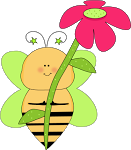 Volunteer LuncheonThank you for all that you do!  We could not do it without you!Date: Thursday, April 21stTime: 10:45-12:50If possible, please try to join us during your child’s lunch period so you can eat with your child’s teacher.  This luncheon is for adults only.Location: Short Pump Elementary LibraryRSVP by April 15th
Return the bottom portion of this invitation to your child’s teacher.Lunch will be provided by Short Pump Faculty and StaffThank you for your prompt response.  We are looking forward to a wonderful luncheon in your honor.  We are very excited to have the opportunity to show our appreciation to all volunteers who have contributed their time and talents in so many ways to make Short Pump a “great place to BEE!”.----------------------------------------------------------------------------------------------------Please check the appropriate box for your response and return by April 15th.  ____Yes, I will be attending 		_____No, I will be unable to attend_________________________________ Volunteer’s Name_________________________________	Child/Children’s Name(s)_________________________________	Teacher(s) Name